台前德商村镇银行股份有限公司2022年度报告第一章 重要提示本报告经台前德商村镇银行股份有限公司（以下称“本行”）第三届董事会第十三次会议审议通过。董事会保证本报告所载资料不存在任何虚假记载、误导性陈述或者重大遗漏，并对其内容的真实性、准确性和完整性承担个别及连带责任。本行年度财务报告已经上会会计师事务所（特殊普通合伙）浙江分所根据中国注册会计师独立审计准则审计并出具了标准无保留意见的审计报告。本行董事长吴水荣、行长丁林春、财务负责人孙玉格声明并保证年度报告中财务报告的真实、完整。第二章 公司简介一、本行简介（一）法定名称中文名称：台前德商村镇银行股份有限公司（简称：台前德商村镇银行）英文名称：TaiQian DeShang County Bank Co.,Ltd.（二）法定代表人：吴水荣（三）本行注册及办公地址：台前县郑吴路与金水路交叉口邮政编码：457600（四）本行选定的信息披露方式年度报告披露的网站网址：https://www.dsczbank.com年度报告备置地点：本行办公室及各主要营业场所信息披露事务联系人：田新聚联系电话：0393-2667007 传真：0393-2888088（五）本行聘请的会计师事务所名称及其住址名称：上会会计师事务所（特殊普通合伙）浙江分所地址：浙江省杭州市马塍路36号3幢10层（六）从业人员构成情况至报告期末，本行在岗员工105人。其中：中层以上管理人员20人，占在岗员工的19.05%；客户经理32人，占在岗员工的30.48%；综合柜员40人，占在岗员工的38.1%；大学及以上学历97人，占在岗员工的92.38%；大专学历8人，占在岗员工的7.62%。（七）其他有关资料金融许可证机构编码：S0059H341090001批准成立日期：2014年01月24日注册地址:台前县郑吴路与金水路交叉口东北角注册资金：人民币捌仟万元整(￥80,000,000.00)。统一社会信用代码：91410900092080377U第三章 经营概况一、年度经营指标完成情况至报告期末，本行存贷总额21.88亿元，较年初新增3.89亿元，增幅21.6%，全县市场占有率较年初提升0.34%。其中各项存款余额11.37亿元，较年初新增2.08亿元，增幅22.42%，完成年度任务目标的104.16%，储蓄存款余额9.1亿元，较年初新增1.92亿元，增幅26.66%，完成年度任务目标的119.7%；各项贷款余额10.51亿元，较年初新增1.8亿元，增幅20.72%，完成年度任务目标的85.89%；各项收入8190.37万元，同比增加1953.48万元，各项支出6393.64万元，同比增加1187.13万元；利润总额1809.82万元，所得税费用214.79万元，净利润1595.03万元，完成董事会任务目标的106.46%；资本充足率13.73%；实际不良贷款569.78万元，较年初上升75.79万元，五级不良贷款571.09万元，较年初上升66.7万元。二、资产负债总体情况单位:万元三、主要财务及监管指标单位：万元、人、％、百分点四、贷款风险分类情况单位：万元、%五、贷款担保方式分类情况单位：万元、%六、贷款减值准备计提情况本行坚持审慎原则，严格按照会计准则相关要求，充分考虑外部经济形势变化与宏观调控政策影响，足额计提贷款减值准备。2022年度，提取贷款减值准备1094.37万元。至2022年末，贷款减值准备余额3340.77万元，拨备覆盖率585.00%，拨贷比3.18%，高于监管标准，具有较强风险抵补能力。七、最大十户贷款情况单位：万元、%八、最大十家集团客户授信情况至报告期末，本行无集团客户授信情况。九、股东权益变动情况十、可能对财务状况和经营成果造成重大影响的表外项目情况至报告期末，本行不存在可能对财务状况和经营成果造成重大影响的表外项目。十一、主要会计估计及判断本行在运用会计政策过程中，由于经营活动内在的不确定性，本行需要对无法准确计量的报表项目的账面价值进行判断、估计和假设。这些判断、估计和假设是基于本行管理层过去的历史经验，并在考虑其他相关因素的基础上作出的，实际的结果可能与本行的估计存在差异。本行对前述判断、估计和假设在持续经营的基础上进行定期复核，会计估计的变更仅影响变更当期的，其影响数在变更当期予以确认；既影响变更当期又影响未来期间的，其影响数在变更当期和未来期间予以确认。很可能导致下一会计年度资产和负债的账面价值出现重大调整风险的重要会计估计和关键假设主要为金融资产的分类、预期信用损失模型下的减值、金融工具的公允价值、所得税，对结构化主体具有控制的判断。第四章 支农支小金融服务一、截止报告期支农支小数据至报告期末，本行各项存款113723.81万元，各项贷款105087.88万元，其中涉农贷款104714.07万元，占各项贷款余额的99.64％。二、支农支小主要做法坚持市场定位，发挥灵活优势，做好贷款增户扩面工作。坚定本行“支农支小”的发展战略，坚持做小、做散、做实，真实、深入地了解当地市场，以数据支撑信贷业务拓展，进一步细分客户市场；借助借记卡循环贷款功能，大力推进小额贷款业务，加快个人贷款增户扩面；着力拓展“原生态客户”、“完整客户”、“主办客户”，加大产品创新与服务创新力度，充分发挥本行“小、灵、快”的机制体制优势，根据市场变化调整经营策略和手段，在风险可控的前提下，灵活有效地为“三农”、小微企业解决融资困难。夯实基础客户，践行普惠金融，扎实推进整村授信工作。严格执行本行制定的普惠金融发展规划，领导班子带头持续深入开展普惠金融示范村工作，定期召开普惠金融示范村推进会、客户经理座谈会，了解每个客户经理整村授信工作现状，掌握支行普惠金融整村授信进程，协助支行解决实施过程的难点。同时要求支行负责人结合村委党建、反电信诈骗、金融知识进万家等活动，强化与村委、农户感情，切实提高整村授信覆盖率。三、小微企业金融服务情况截至2022年末，本行各项贷款余额105087.88万元，9984户，其中普惠小微贷款余额46533.58万元，各项贷款较年初增加了18035.86万元，增速20.72%，普惠小微企业贷款较年初增加9652.47万元，增速26.17%，落实了小微“两增”考核目标。2022年新发放的普惠小微企业贷款利率加权平均利率为8.19%，继续保持了平稳态势。不良贷款余额571.08万元，较年初上升66.71万元，其中普惠小微不良贷款403.71万元，较年初上升46.54万元。本行严格按照监管部门的要求，坚持问题导向和结果导向，加大对普惠小微的信贷投放。为加快推进普惠金融工作，不定期组织客户经理进行培训，及时总结普惠金融过程中遇到的问题、有效的工作经验。在强化部门联动方面，积极配合金融局、财政、工信、税务等地方政府部门的工作，通过加强交流，政策传导，带动当地小微企业的健康发展，切实推动了本地实体经济的发展。本行不断优化信贷指导意见，严格落实贷款“三查”制度确保贷款用途的真实性，防止低成本信贷资金流入到资本市场或房地产等调控领域。通过加强内控建设，不断提高了本行员工合规操作的意识，防范信贷风险。设置各网点不良贷款年度控制目标与清收目标，并相应制定不良贷款清收奖励办法，对于存量不良贷款，一户一策，设专人负责，定期召开不良贷款分析会，落实跟进处置进度，积极与法院、执行局对接，做好对不良贷款的保全、诉讼、执行工作等。第五章 风险管理状况一、信用风险信用风险是指本行面临的借款人或对方当事人未按约定条款履行其相关义务的风险。本行面临的信用风险主要来自贷款组合。目前本行由董事会对信用风险防范进行决策和统筹协调，高级管理层采用专业化授信评审、集中监控、不良资产集中运营和清收等主要手段进行信用风险管理。本行管理信用风险部门主要分为以下几个层次：总体信用风险控制由合规与风险管理部牵头，业务管理部、财务会计部等其他部门具体负责相应业务的信用风险管理。在信贷业务方面，针对具体客户，本行要求客户或交易对手提供抵押、质押、保证等方式来缓释信用风险，主要抵质押物有房产、存单等，本行根据客户或交易对手的风险评估结果选择不同的担保方式，并在客户风险状况发生变化时要求客户或交易对手加强担保措施，增加抵质押物品，以有效控制信用风险。二、市场风险本行承担由于市场价格（利率、汇率、股票价格和商品价格）的不利变动使银行表内和表外业务发生损失的市场风险。市场风险存在于本行的交易账户与银行账户中。交易账户包括为交易目的而持有的或为了对冲交易账户其他风险而持有的金融工具或商品头寸。银行账户包括除交易账户外的金融工具（包括本行运用剩余资金购买金融工具所形成的投资账户）。本行董事会承担对市场风险管理实施监控的最终责任，负责审批市场风险管理的政策和程序，确定可承受的市场风险水平。高级管理层负责落实董事会确定的市场风险管理政策与市场风险偏好，协调风险总量与业务目标的匹配。三、流动性风险流动性风险是指本行不能在一定的时间内以合理的成本取得资金以偿还债务或者满足资产增长需求的风险。本行流动性风险管理的目标是：根据本行业务发展战略，将流动性保持在合理水平，保证到期负债的偿还和业务发展的需要，并且具备充足的可变现资产和足够的融资能力以应对紧急情况。四、操作风险操作风险是指由不完善或有问题的内部程序、人员及系统或外部事件造成的风险。本行有明确的操作风险管理组织架构体系，总行合规与风险管理部负责在全面风险管理框架下牵头组织本行操作风险管理实施工作，序时开展各项检查，各部门及分支机构在牵头部门的指导监督下，根据职责权限认真做好操作风险管理工作，内部控制不断完善。第六章 股东、股权及关联交易情况一、股权结构                                         单位：万元、户二、前十大股东股东及持股情况本行最大单个法人持股4200万股，占总股本比例52.5%，单个法人、自然人股东持股比例符合《村镇银行管理暂行规定》和本行《章程》。三、股份冻结、质押情况至报告期末，本行暂无股份冻结与质押情况。四、股份转让情况本报告期末，无股份转让情况。五、关联交易情况1.至报告期末，关联方其他业务往来情况如下：                                          单位：万元2.至报告期末，本行与董事（包括独董）、高级管理人员、主要信贷人员及其近亲属的关联交易余额45.00万元，具体情况如下：六、主要股东情况（一）主要股东及持股情况报告期末，本行股东38户，其中：持股5%以上的法人股东3户；持股5%以上的自然人股东1户；持股不足5%但出任本行董事、监事或高级管理人员的自然人股东4户。（二）主要股东及其控股股东、实际控制人、关联方、一致行动人、最终受益人情况（三）主要股东及其控股股东、实际控制人、关联方、一致行动人、最终受益人关联交易情况至报告期末，关联方其他业务往来情况如下：                                          单位：万元第七章 公司治理一、股东大会情况（一）股东大会职责审议批准本行章程制定、修改；审议批准股东大会、董事会、监事会议事规则和应当由股东大会通过的其他规章制度；审议、批准股权激励计划；依照法律规定对收购本公司股份作出决议;对本行增加或减少注册资本作出决议;选举和更换董事、非职工监事，决定有关董事、监事的报酬事项；审议批准董事会、监事会工作报告；审议批准本行的发展战略，决定本行的经营方针；审议批准本行年度财务预算方案、决算方案，利润分配方案和亏损弥补方案；对本行的合并、分立、解散、清算或变更公司形式等事项作出决议；对聘用或解聘为公司财务报告进行定期法定审计的会计师事务所作出决议;审议批准本行在一年内购买，出售重大资产或者担保金额超过本行最近一期经审计总资产30%的事项；对单独或者合并持有本行有表决权股份总数3%以上的股东提出应由股东大会审议的议案作出决议；审议批准法律法规、监管规定或者公司章程规定的应当由股东大会决定的其他事项。（二）股东大会召开情况报告期内，本行共召开股东大会1次。本行于2022年4月18日召开2021年股东大会，本次股东大会应到股东38人，持有台前德商村镇银行股份有限公司股份8000万票，会议实到股东或其代理人共计9人，共计代表股份6940万票，占全部表决权的86.7%，符合公司法和公司章程的规定，会议由董事会召集。经投票表决通过了《台前德商村镇银行股份有限公司2021年度董事会工作报告（草案）》、《台前德商村镇银行股份有限公司2021年度监事会工作报告（草案）》、《台前德商村镇银行股份有限公司2021年度报告（草案）》、《台前德商村镇银行股份有限公司2021年度财务决算及2022年度财务预算报告（草案）》、《台前德商村镇银行股份有限公司2021年度利润分配方案（草案）》、《台前德商村镇银行股份有限公司章程(修改草案）》、《台前德商村镇银行股份有限公司股东大会议事规则（修改草案）》、《台前德商村镇银行股份有限公司董事会议事规则（修改草案)》、《台前德商村镇银行股份有限公司监事会议事规则（修改草案）》、《台前德商村镇银行股份有限公司信息披露管理办法（草案)》、选举赵兴坤为台前德商村镇银行股份有限公司第三届董事会董事、选举姚芳芳为台前德商村镇银行股份有限公司第三届监事会主席，会议由河南濮东律师事务所律师杨德强、王冰律师给予法律见证。二、董事会的构成及其工作情况（一）董事会职责负责召集股东大会，向股东大会提出提案并报告工作;执行股东大会的决议;制订本行中长期发展规划和发展战略；决定本行年度经营考核指标，并批准本行年度经营计划；制订本行的年度财务预算方案、决算方案;制订本行的利润分配方案和弥补亏损方案;制订本行股份回购、增加或减少注册资本、发行债券或其他证券及上市方案；制订本行的重大收购或者合并、分立、解散、清算或变更公司形式的方案；在股东大会授权范围内,审议批准本行对外投资、收购或出售资产、大额授信、资产抵押、对外担保、不良资产处置、呆账核销、重大关联交易等事项；决定本行的内部管理机构和分支机构设置；选举产生董事长，根据董事提名聘任或解聘本行行长，根据行长提名聘任或解聘本行副行长、行长助理和合规、财务、审计部门负责人，决定其报酬和奖惩事项，并授予行长、副行长、行长助理和合规、财务、审计部门负责人的授权范围；制定本行的基本管理制度，决定风险管理和内部控制政策;拟订本章程的修改方案;制定、修改董事会各专门委员会工作规则，确定董事会各专门委员会主任委员及委员；决定本行信息披露事项，并对本行所披露信息的真实性、完整性、准确性承担相应责任；决定聘请、续聘或解聘为本行提供审计服务的会计师事务所；听取本行行长的工作汇报并检查行长的工作，监督本行高级管理层的履职情况，确保高级管理层有效履行管理职责；审议股份转让及质押其股份事项;听取银行保险监督管理机构等对本行的监管意见及本行执行整改情况的报告；听取本行监事会对本行的各类监督意见，并进行整改落实。法律法规或本行章程规定,以及股东大会授予的其他职权。（二）董事会成员基本情况 （三）董事会工作情况1.董事会会议召开情况报告期内，本行共召开董事会4次。（1）本行于2022年1月20日召开第三届董事会第八次会议，会议审议通过了《台前德商村镇银行股份有限公司2021年度经营管理工作报告（草案）》、《台前德商村镇银行股份有限公司2022年度高级管理层成员薪酬考核办法（草案）》、《台前德商村镇银行股份有限公司董事会关于2021年度高管人员经营业绩评价的报告（草案）》、《台前德商村镇银行股份有限公司2021年度反洗钱工作报告（草案）》等七项议案。（2）本行于2022年4月18日召开第三届董事会第九次会议，会议审议通过了《台前德商村镇银行股份有限公司2021年度董事会工作报告（草案）》、《台前德商村镇银行股份有限公司2021年度报告（草案）》、《台前德商村镇银行股份有限公司2021年度财务决算及2022年度财务预算报告（草案）》、《台前德商村镇银行股份有限公司2021年度利润分配方案（草案)》等二十一项议案。（3）本行于2022年8月2日召开第三届董事会第十次会议，会议审议通过了《台前德商村镇银行股份有限公司2022年上半年经营管理工作报告（草案）》、《台前德商村镇银行股份有限公司2022年上半年反洗钱工作报告（草案）》《台前德商村镇银行股份有限公司2022年上半年审计工作报告（草案）》、《台前德商村镇银行股份有限公司关于余立彬职务调整的议案》、《台前德商村镇银行股份有限公司关于调整合规负责人的议案》。(4)本行于2022年10月19日召开第三届董事会第十一次会议，会议审议通过了《台前德商村镇银行股份有限公司2022年度三季度经营管理工作报告（草案）》、《台前德商村镇银行股份有限公司董事会2022年-2023年授权方案（草案）》、《台前德商村镇银行股份有限公司关于拟设立后方支行的议案》。2.董事会对股东大会的执行情况报告期内，董事会按照股东大会的决议，制定工作计划，落实措施，严格执行股东大会通过的预算方案，在预算指标下均完成各项经营任务目标。3.董事会专门委员会会议召开情况报告期内，本行共召开董事会专门委员会会议5次，其中提名与薪酬委员会2次，风险管理委员会1次，审计与关联交易控制委员会2次。三、监事会的构成及其工作情况（一）监事会职责监事会是本行的监督机构，对股东大会负责，对董事会、高级管理层及其成员进行监督，防止其滥用职权，侵犯股东权益。监事会依法行使以下职权：监督董事会确立稳健的经营理念、价值准则和制定符合本行情况的发展战略；监督本行支农支小发展战略执行情况；对本行发展战略的科学性、合理性和稳健性进行评估，形成评估报告；对本行经营决策、财务管理和活动、风险管理和内部控制等进行监督检查并督促整改，指导本行内部审计工作；对董事的选聘程序进行监督；对本行薪酬管理制度实施情况及高级管理人员薪酬方案的科学性、合理性进行监督；评价董事、监事、高级管理人员履职情况；当董事、高级管理人员的行为损害本行的利益时，要求董事、高级管理人员予以纠正；根据需要，对董事和高级管理人员进行专项审计和离任审计；对董事、董事长及高级管理人员进行质询；法律法规、监管规定和公司章程规定的其他事项。（二）监事会成员基本情况（三）监事会工作情况1.监事会会议召开情况报告期内，本行共召开5次监事会会议，其中4次为例行会议，1次临时监事会。（1）本行于2022年1月20日召开第三届监事会第八次会议，会议审议通过了《台前德商村镇银行股份有限公司监事会2021年度经营情况意见函（草案）》、《台前德商村镇银行股份有限公司2021年度监事会工作报告（草案）》。（2）本行于2022年4月18日召开第三届监事会第九次会议，会议审议通过了《台前德商村镇银行股份有限公司监事会对董事2021年度履职评价的报告（草案）》、《台前德商村镇银行股份有限公司监事会对监事2021年度履职评价的报告（草案）》、《台前德商村镇银行股份有限公司监事会对高级管理人员2021年度履职评价的报告（草案）》、《台前德商村镇银行股份有限公司2022年一季度监事会工作报告（草案）》等九项议案。（3)本行于2022年4月18日召开第三届监事会2022年度第一次临时会议，会议举手表决选举姚芳芳为台前德商村镇银行股份有限公司监事会主席。（4）本行于2022年8月2日召开第三届董事会第十次会议，会议审议通过了《台前德商村镇银行股份有限公司2022年上半年度监事会工作报告（草案）》、《台前德商村镇银行股份有限公司2022年上半年经营情况意见函（草案）》。（5）本行于2022年10月19日召开第三届董事会第十一次会议，会议审议通过了《台前德商村镇银行股份有限公司关于2022年三季度监事会工作报告（草案）》、《台前德商村镇银行股份有限公司关于2022年三季度经营情况的监事会意见函（草案）》。2.监事会发表的独立意见报告期内，为维护股东和员工的利益，监事会根据《公司法》及本行章程有关规定，对财务状况及董事、高级管理层人员履职情况进行了监督。具体情况如下：（1）监督本行依法经营情况报告期内，台前德商村镇银行依法经营，规范管理，经营业绩客观真实，决策程序合法有效，没有发现董事、经营管理层在履行职责时有违反法律、法规、本行章程或损害股东利益的行为。（2）监督本行财务状况监事会认真审查了台前德商村镇银行年度会计财务状况及审计报告，认为该报告内容真实、准确、完整、客观反映了本行财务状况和经营成果。（3）股东大会决议执行情况报告期内，监事会对董事会提交股东大会审议的各类报告和提案没有异议，认为董事会认真履行股东大会的有关决议。四、高级管理层成员构成及其工作情况（一）高级管理层职责组织实施董事会和股东大会决议；拟订并向董事会提交经营计划和投资方案；拟订本行内部管理机构设置方案及分支机构的设置与撤并方案；拟订本行的基本管理制度和具体业务操作办法；决定本行职工的工资、福利、奖惩，决定本行职工的聘用和解聘；决定聘任或者解聘应由董事会聘任或者解聘以外的本行内部各职能部门及分支机构负责人，按照董事会批准的方案决定其工资、福利、奖惩；组织开展风险识别、计量、控制、监控、报告等各项风险管理工作；授权内部各职能部门及分支机构负责人从事经营活动；在本行发生挤兑等重大突发事件时，采取紧急措施，并立即向银行保险监督管理机构和董事会、监事会报告；其他依据适用法律和本章程规定应由高级管理层行使的职责。（二）高级管理层成员构成及分工情况五、薪酬制度及当年董事、监事、高级管理人员薪酬情况（一）薪酬制度1.《台前德商村镇银行股份有限公司2021年度高级管理人员薪酬考核办法》2.《台前德商村镇银行股份有限公司绩效薪酬延期支付及追索扣回管理办法》（2022年修订）3.《台前德商村镇银行股份有限公司2022年员工基础薪酬考核办法》4.《台前德商村镇银行股份有限公司2022年员工绩效薪酬考核办法》（二）2022年董事、监事、高级管理人员薪酬报告期内，在本行领取薪酬的执行董事、职工监事、高级管理人员共6人，报告期内实际领取薪酬总额（税后）为239.52万元。非执行董事及非职工监事无领取津贴情况。报告期内，未出现高管人员绩效薪酬追索扣回情形。六、部门和分支机构设置情况（一）报告期末本行组织架构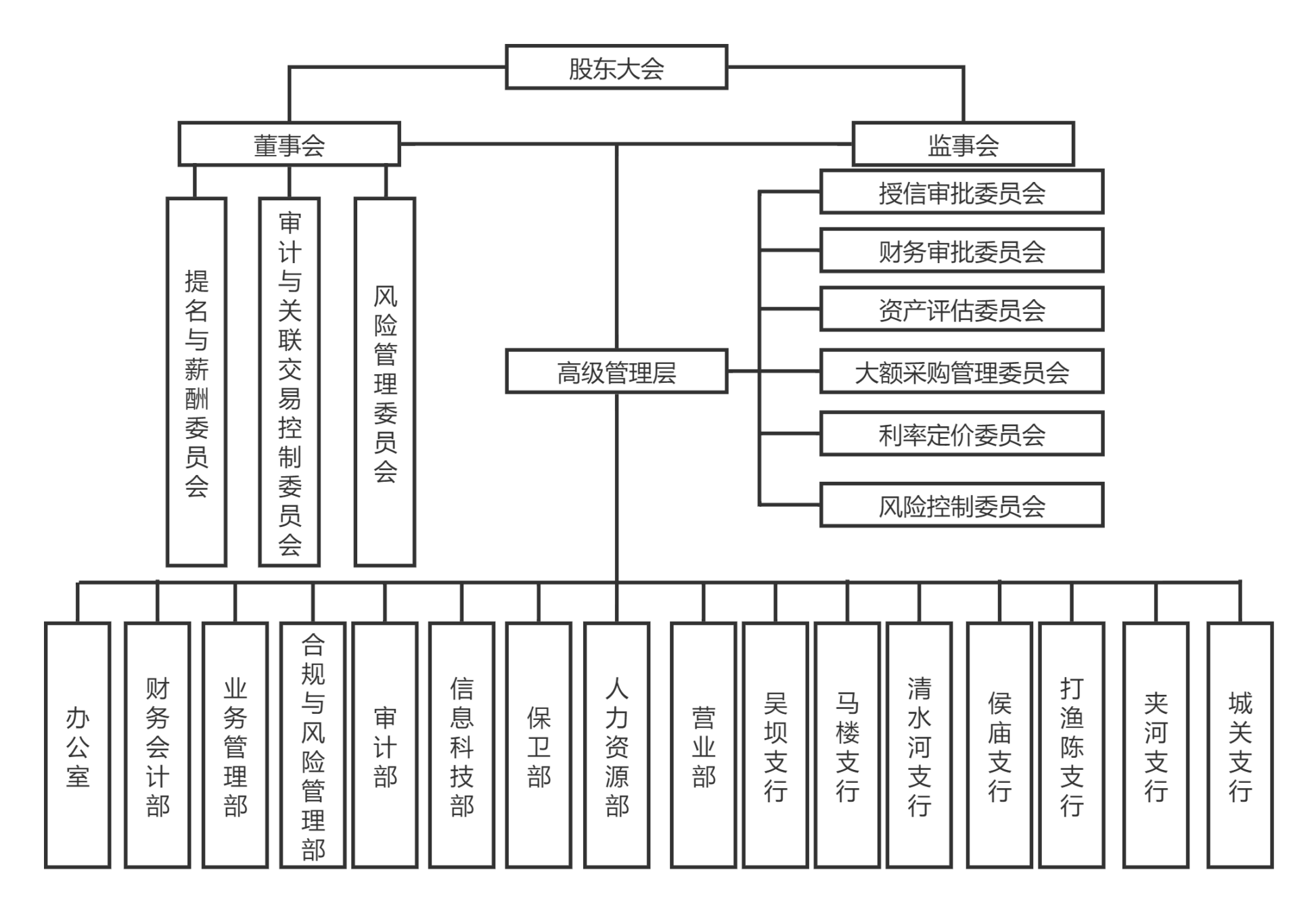 （二）部门设置情况和分支机构设置情况本行设置职能部室8个，分别是：办公室、财务会计部、业务管理部、合规与风险管理部、审计部、人力资源部、保卫部、信息科技部。本行营业网点共8个，分别是：营业部、吴坝支行、马楼支行、清水河支行、侯庙支行、夹河支行、打渔陈支行、城关支行。七、本行对公司治理情况的整体评价报告期内，本行公司治理组织架构基本完善。一是本行能够将党的领导有效的嵌入到公司治理中，已建立“双向进入、交叉任职”机制，重大事项基本上能做到在董事会、经营层决策前经党组织前置讨论情况；二是已根据公司章程、议事规则等组建“三会一层”及专业委员会，按时召开股东大会、董监事会，逐步加强“三会一层”的管理，通过其交流互动，增强风险管理的控制，强化公司的内部治理；三是本行股东能够根据法律法规和监管规定履行出资义务，能够严格审核股东准入资质、规范股东行为，及时要求主要股东签订承诺书，股东管理持续增强。第八章 重大事项一、重要诉讼、仲裁事项和重大案件情况报告期内，本行没有对经营产生重大影响的诉讼、仲裁事项，未发生重大经济案件。二、报告期内，本行无收购、合并及出售重大资产事项三、报告期内，本行关联交易正当公平，没有损害股东和本行利益。四、报告期内，本行董事会及董事、监事会及监事、高级管理人员无受监管部门处罚情况发生。五、报告期内，本行名称没有变更。六、报告期内，聘任余立彬为副行长、赵兴坤为行长助理，陈祥东辞去董事职务，补选赵兴坤为执行董事，谈建华辞去监事会主席职务，补选姚芳芳为监事会主席，赵兴坤辞去职工监事，补选孟双静为职工监事。第九章 附  录一、2022年度财务会计报表资产负债表编制单位：台前德商村镇银行股份有限公司           单位：人民币、元利润表编制单位：台前德商村镇银行股份有限公司            单位：人民币、元现金流量表编制单位：台前德商村镇银行股份有限公司                单位：人民币、元二、2022年度外部审计机构出具的审计报告全文（主页部分）审计报告上会浙报字(2023)第035号台前德商村镇银行股份有限公司全体股东：一、审计意见我们审计了台前德商村镇银行股份有限公司(以下简称“台前德商村镇银行”)的财务报表，包括2022年12月31日的资产负债表，2022年度的利润表、现金流量表、所有者权益变动表以及相关财务报表附注。我们认为，后附的财务报表在所有重大方面按照企业会计准则的规定编制，公允反映了台前德商村镇银行2022年12月31日的财务状况以及2022年度的经营成果和现金流量。二、形成审计意见的基础我们按照中国注册会计师审计准则的规定执行了审计工作。审计报告的“注册会计师对财务报表审计的责任”部分进一步阐述了我们在这些准则下的责任。按照中国注册会计师职业道德守则，我们独立于台前德商村镇银行，并履行了职业道德方面的其他责任。我们相信，我们获取的审计证据是充分、适当的，为发表审计意见提供了基础。三、管理层和治理层对财务报表的责任台前德商村镇银行管理层负责按照企业会计准则的规定编制财务报表，使其实现公允反映，并设计、执行和维护必要的内部控制，以使财务报表不存在由于舞弊或错误导致的重大错报。在编制财务报表时，管理层负责评估台前德商村镇银行的持续经营能力，披露与持续经营相关的事项，并运用持续经营假设，除非管理层计划清算台前德商村镇银行、终止运营或别无其他现实的选择。治理层负责监督台前德商村镇银行的财务报告过程。四、注册会计师对财务报表审计的责任我们的目标是对财务报表整体是否不存在由于舞弊或错误导致的重大错报获取合理保证，并出具包含审计意见的审计报告。合理保证是高水平的保证，但并不能保证按照审计准则执行的审计在某一重大错报存在时总能发现。错报可能由于舞弊或错误导致，如果合理预期错报单独或汇总起来可能影响财务报表使用者依据财务报表作出的经济决策，则通常认为错报是重大的。在按照审计准则执行审计工作的过程中，我们运用职业判断，并保持职业怀疑。同时，我们也执行以下工作：（一）识别和评估由于舞弊或错误导致的财务报表重大错报风险，设计和实施审计程序以应对这些风险，并获取充分、适当的审计证据，作为发表审计意见的基础。由于舞弊可能涉及串通、伪造、故意遗漏、虚假陈述或凌驾于内部控制之上，未能发现由于舞弊导致的重大错报的风险高于未能发现由于错误导致的重大错报的风险。（二）了解与审计相关的内部控制，以设计恰当的审计程序，但目的并非对内部控制的有效性发表意见。（三）评价管理层选用会计政策的恰当性和作出会计估计及相关披露的合理性。（四）对管理层使用持续经营假设的恰当性得出结论。同时，根据获取的审计证据，就可能导致对台前德商村镇银行持续经营能力产生重大疑虑的事项或情况是否存在重大不确定性得出结论。如果我们得出结论认为存在重大不确定性，审计准则要求我们在审计报告中提请报表使用者注意财务报表中的相关披露；如果披露不充分，我们应当发表非无保留意见。我们的结论基于截至审计报告日可获得的信息。然而，未来的事项或情况可能导致台前德商村镇银行不能持续经营。（五）评价财务报表的总体列报、结构和内容(包括披露)，并评价财务报表是否公允反映相关交易和事项。我们与治理层就计划的审计范围、时间安排和重大审计发现等事项进行沟通，包括沟通我们在审计中识别出的值得关注的内部控制缺陷。上会会计师事务所(特殊普通合伙) 	中国注册会计师  常培豪浙江分所	中国注册会计师  鲍晓丰	中国    杭州	二〇二三年三月七日项目期末数期初数比期初项目期末数期初数比期初总资产142072.48122037.7420034.74总负债131084.5611207319011.56现金及存放中央银行款项19901.3411640.308261.04各项存款113723.8192892.3220831.49存放同业17077.3922306.08-5228.69其中：对私存款90979.1371826.9919152.14各项贷款105087.8887052.0218035.86对公存款22744.6821065.331679.35其中：涉农贷款104714.0786713.7918000.28所有者权益10987.919964.731023.18小微企业贷款46533.5836881.119652.47其中：实收资本800080000买入返售金融资产000资本公积000可供出售金融资产000其他综合收益000持有至到期投资000盈余公积214.81136.4478.37长期股权投资000一般准备1234.40813.71420.69项目标准值本年度上年度增减营业收入8190.376236.891953.48其中：贷款利息收入7565.525708.371857.15营业支出6393.645206.511187.13其中：存款利息支出2326.981754.39572.59本年利润1809.821001.61808.21净利润1595.03783.63811.4每股收益（货币单位元）0.20.10.1每股净资产（货币单位元）1.371.250.12职工人数1059510股东人数38380股本金总额800080000表内、表外风险加权资产总额87312.3075154.312158资本净额11991.5110580.921410.59资本充足率≥ 10.513.7314.08-0.35核心资本充足率≥7.512.5813.26-0.68清收不良贷款额204.64258.1-53.46不良贷款余额（五级）571.08504.3766.71不良贷款率（五级）≤ 5　0.540.58-0.04不良资产率（五级）≤ 30.4      0.41-0.01存贷款比例≤ 7589.9493.71-3.77流动性比例≥25 79.3073.086.22备付金比例12.1911.290.9固定资产比例1.131.41-0.28单一最大集团客户授信比例000最大十家集团客户授信比例000利息回收率98.5997.730.86成本收入比 ≤ 3547.1159.00-11.89资本利润率 ≥1115.238.067.17资产利润率 ≥11.210.760.45类别期末数期初数比期初期末占比期初占比比期初正常类贷款103571.485874.7517696.6598.5698.65-0.09关注类贷款945.41672.90272.510.90.770.13次级类贷款85.4652.1233.340.080.060.02可疑类贷款485.61452.2533.360.460.52-0.06损失类贷款000000不良贷款小计571.08 504.37 66.710.540.58-0.04贷款合计105087.8887052.0218035.861001000项目期末数期初数比期初期末占比期初占比比期初项目期末数期初数比期初期末占比期初占比比期初信用贷款17513.571,463.8816049.6917.671.6815.99保证贷款67634.2766,143.801490.4664.3675.98-11.62抵押贷款19364.1419087.64276.5118.4321.93-3.5质押贷款(含贴现)575.90356.70219.200.550.410.14合计105087.8887,052.0218035.86100100借款人名称期末数期初数占贷款总额比例占资本净额比例曹伟港1281420.121.07赵纪安1001000.10.84刘家玉9000.090.75赵萌69.8670.860.070.58武晓会62.4100.060.52徐秀兰6000.060.5刘翠媛59.3300.060.5梁彬58.8200.060.49刘华峰57.1257.970.050.48蒋云燕56.5757.440.050.47合计742.12428.270.716.21项　　　目股本资本公积盈余公积一般准备未分配利润股东权益合计期初数80000136.44813.71722.729672.87本期增加0078.37420.691595.032094.09本期减少00779.05期末数80000214.811234.401538.710987.91项　 　　　目项　 　　　目员工股自然人股法人股合　计期初数户数1817338期初数总股本290226054508000期初数占比3.625%28.25%68.125%100%期末数户数1817338期末数总股本290226054508000期末数占比3.625%28.25%68.125%100%变动情况户数0000变动情况总股本0000变动情况占比0000序号股东名称法人代表认购股份数额(万股)占总股份比例％1浙江德清农村商业银行股份有限公司陈春仿420052.52德华集团控股股份有限公司 丁鸿敏800103台前县西站铁路储运有限公司曹之学4505.6254王令东40055王志乐3504.3756杨阿永2002.57吴鲲2002.58侯占巍2002.59吕光风2002.510宋东方1301.625项目期末数存放同业款项浙江德清农村商业银行股份有限公司6198.69序号客户
名称关联方
关系贷款
余额贴现
余额承兑
敞口保函
敞口合计1孙久振财务会计部负责人父亲4500045合计合计合计4500045序号主要股东所属类别持股数（万股）占比（%）股权质押情况股权查封情况1浙江德清农村商业银行股份有限公司持股5%以上420052.5无无2德华集团控股股份有限公司、张红良持股5%以上、董事80010无无3台前县西站铁路储运有限公司持股5%以上4505.625无无4王令东持股5%以上4005无无5吴水荣董事、董事长801无无6余立彬董事、副行长50.0625无无7赵兴坤董事、行长助理100.125无无8孟双静监事100.125无无股东名称该股东持有本行股份比例（%）股东关联人名称关联关系（控股股东、实际控制人、关联方、一致行动人、最终受益人）该关联人持有本行股份比例股东与关联股东或实际一致行动人合计持股比例浙江德清农村商业
银行股份有限公司52.5德华集团控股股份有限公司关联方1062.5德华集团控股股份
有限公司10浙江德清农村商业银行股份有限公司关联方52.562.5项目期末数存放同业款项浙江德清农村商业银行股份有限公司6198.69类别姓名性别出生年月学历任职单位及职务个人持股股份（万股）派出单位持有股份（万股）执行董事吴水荣男1970.1本科台前德商村镇银行董事长800执行董事丁林春女1979.01本科台前德商村镇银行行长00执行董事余立彬男1990.01本科台前德商村镇银行副行长50执行董事赵兴坤男1990.02本科台前德商村镇银行行长助理100非执行董事张红良男1971.01大专德华集团控股股份有限公司资金管理部经理0800类别姓名性别出生年月学历任职单位及职务个人持股股份（万股）派出单位持有股份（万股）非职工监事姚芳芳女1979.01本科台前德商村镇银行监事会主席兼 德清农商银行村镇银行管理总部审计科科长04200非职工监事王令东男1965..03高中河南省阳光安康养老服务有限公司法人代表4000职工监事孟双静女1989.04本科台前德商村镇银行办公室主任100类别姓名性别出生年月学历责任分工持有股份类别姓名性别出生年月学历责任分工（万股）行长丁林春女1979.01本科主持高级经营管理层工作。主管财务会计部、信息科技部；联系办公室（基建）。联系侯庙支行、清水河支行。0副行长余立彬男1990.01本科协助行长分管合规与风险管理部、协助董事长分管审计部；联系办公室（纪律检查、宣传、教育培训、青、妇、工会）、马楼支行、夹河支行。5行长助理赵兴坤男1990.02本科协助行长分管业务管理部、保卫部；联系办公室（优质文明服务、后勤、食堂）。联系营业部、吴坝支行、打渔陈支行。10资  产注释号2022年12月31日2021年12月31日负债及所有者权益注释号2022年12月31日2021年12月31日资产：负债：现金及存放中央银行款项1、 199,013,366.60 116,403,005.35   向中央银行借款11、135,655,930.56 158,808,203.20 存放联行款项  联行存放款项存放同业款项2、 170,773,861.48 223,060,811.36   同业及其他金融机构存放款贵金属  拆入资金 拆出资金  交易性金融负债衍生金融资产    衍生金融负债  买入返售金融资产  卖出回购金融资产款  持有待售资产  吸收存款12、 1,168,400,184.96  955,292,720.02   发放贷款和垫款3、1,019,911,024.51  850,491,723.94   应付职工薪酬13、 1,477,886.00  670,622.86   金融资产：  应交税费14、 1,567,672.26  2,247,375.26     交易性金融资产  持有待售负债   债权投资  租赁负债 2,213,910.47  1,990,779.21    其他债权投资  预计负债   其他权益工具投资  应付债券  长期股权投资  递延所得税负债  投资性房地产  其他负债15、 1,530,029.29  1,720,320.12   固定资产4、 16,030,311.86  17,199,021.94       负债合计16、 1,310,845,613.54 1,120,730,020.67   在建工程5、 20,000.00 所有者权益：  使用权资产6、 2,621,033.58  2,338,857.12   股本17、 80,000,000.00  80,000,000.00   无形资产7、 12,879.88  15,119.87   其他权益工具  长期待摊费用8、 6,443,629.29  7,446,612.06     其中：优先股  抵债资产          永续债  递延所得税资产9、 5,750,116.49  3,364,119.42   资本公积  其他资产10、 148,530.82  58,082.21   减：库存股　其他综合收益  盈余公积18、 2,148,068.28  1,364,438.65   一般风险准备19、 12,343,961.55  8,137,144.80   未分配利润20、 15,387,111.14  10,145,749.15 所有者权益合计 109,879,140.97  99,647,332.60 资产总计 1,420,724,754.51  1,220,377,353.27 负债及所有者权益总计 1,420,724,754.51  1,220,377,353.27 项    目2022年度2021年度项    目2022年度	2021年度一、营业收入 55,310,162.56  41,963,933.25 三、营业利润17,967,379.21 10,303,784.21 （一）利息净收入 54,193,852.34  42,308,079.85 加：营业外收入 133,299.08  63,426.58  利息收入 80,555,703.95  62,354,966.06 减：营业外支出 2,517.00  351,096.00 利息支出 26,361,851.61  20,046,886.21 四、利润总额18,098,161.29 10,016,114.79 （二）手续费及佣金净收入 -218,657.40  -348,738.72 减：所得税费用 2,147,860.46  2,179,818.49 手续费及佣金收入 13,067.48  9,336.26 五、净利润15,950,300.83  7,836,296.30 手续费及佣金支出 231,724.88  358,074.98 （一）持续经营净利润15,950,300.83  7,836,296.30 （三）投资收益（二）终止经营净利润其中：对联营企业和合营企业的投资收益六、其他综合收益的税后净额以摊余成本计量的金融资产终止确产生的收入                                                                                                                                                （一）不能重分类进损益的其他综合收益（四）其他收益 1,332,332.00 1.重新计量设定受益计划变动额（五）公允价值变动收益 2. 权益法下不能转损益的其他综合收益（六）汇兑收益 3. 其他权益工具投资公允价值变动（七）其他业务收入 2,635.62 4,592.12 4.其他不可转损益综合收益（八）资产处置收益（二）将重分类进损益的其他综合收益二、营业支出 37,342,783.35  31,660,149.04  1. 权益法下可转损益的其他综合收益（一）税金及附加 285,456.76  293,350.11  2. 以公允价值计量且其变动计入其他综合收益的债务工具投资公允价值变动（二）业务及管理费 26,041,732.42  24,744,268.22  3. 金融资产重分类计入其他综合收益的金额（三）信用减值损失 10,998,574.17  6,609,830.71 4. 以公允价值计量且其变动计入其他综合收益的债务工具投资信用损失准备（四）其他资产减值损失5.可供出售金融资产公允价值变动（五）其他业务成本 17,020.00  12,700.00  6．其他可转损益综合收益七、综合收益总额15,950,300.83 7,836,296.30 项  目2022年度2021年度项  目2022年度2021年度一、经营活动产生的现金流量投资支付的现金客户存款和同业存放款项净增加额213,107,464.94337,612,468.83  购建固定资产、无形资产和其他长期资产支付的现金 1,033,223.22  2,889,308.02 向中央银行借款净增加额-23,152,272.6448,308,203.20 支付其他与投资活动有关的现金向其他金融机构拆入资金净增加额投资活动现金流出小计 1,033,223.22  2,889,308.02 收取利息、手续费及佣金的现金80,274,114.7761,767,874.00投资活动产生的现金流量净额 -1,033,223.22 -2,889,308.02  收到其他与经营活动有关的现金30,128,675.06566,728.17三、筹资活动产生的现金流量经营活动现金流入小计 300,357,982.13 448,255,274.20 吸收投资收到的现金客户贷款及垫款净增加额 180,363,003.26 290,890,548.07其中：子公司吸收少数股东投资收到的现金存放中央银行和存放同业款项净增加额 50,510,714.08 80,614,488.22发行债券收到的现金向其他金融机构拆出资金净增加额收到其他与筹资活动有关的现金支付利息、手续费及佣金的现金 21,816,688.78 11,322,699.61筹资活动现金流入小计支付给职工以及为职工支付的现金 16,020,425.43 13,855,936.75偿还债务支付的现金支付的各项税费 8,883,354.14 2,694,227.98分配股利、利润或偿付利息支付的现金 2,800,000.00  2,800,000.00 支付其他与经营活动有关的现金 5,513,829.14 37,677,070.91其中：子公司支付给少数股东的股利、利润经营活动现金流出小计 283,108,014.83 437,054,971.54支付其他与筹资活动有关的现金经营活动产生的现金流量净额 17,249,967.30  11,200,302.66 筹资活动现金流出小计 2,800,000.00  2,800,000.00 二、投资活动产生的现金流量筹资活动产生的现金流量净额 -2,800,000.00  -2,800,000.00 收回投资收到的现金四、汇率变动对现金及现金等价物的影响取得投资收益收到的现金五、现金及现金等价物净增加额 13,416,744.08  5,510,994.64 收到其他与投资活动有关的现金加：期初现金及现金等价物余额233,780,098.83 228,269,104.19 投资活动现金流入小计六、期末现金及现金等价物余额247,196,842.91 233,780,098.83 